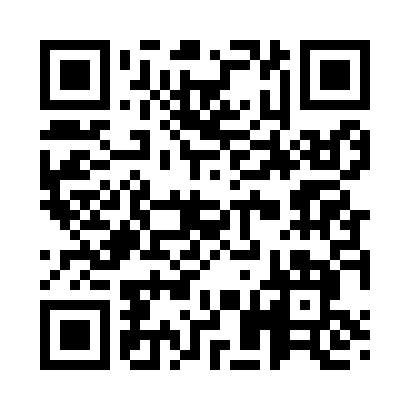 Prayer times for Lyndeborough, New Hampshire, USAMon 1 Jul 2024 - Wed 31 Jul 2024High Latitude Method: Angle Based RulePrayer Calculation Method: Islamic Society of North AmericaAsar Calculation Method: ShafiPrayer times provided by https://www.salahtimes.comDateDayFajrSunriseDhuhrAsrMaghribIsha1Mon3:265:1212:514:568:3010:162Tue3:275:1312:514:568:2910:153Wed3:285:1412:514:568:2910:154Thu3:295:1412:524:568:2910:145Fri3:305:1512:524:568:2910:146Sat3:315:1512:524:568:2810:137Sun3:325:1612:524:568:2810:128Mon3:335:1712:524:568:2710:119Tue3:345:1812:524:568:2710:1110Wed3:355:1812:534:568:2610:1011Thu3:365:1912:534:568:2610:0912Fri3:375:2012:534:568:2510:0813Sat3:385:2112:534:568:2510:0714Sun3:405:2212:534:568:2410:0615Mon3:415:2212:534:568:2410:0516Tue3:425:2312:534:558:2310:0417Wed3:435:2412:534:558:2210:0318Thu3:455:2512:534:558:2110:0119Fri3:465:2612:534:558:2110:0020Sat3:485:2712:544:558:209:5921Sun3:495:2812:544:558:199:5722Mon3:505:2912:544:548:189:5623Tue3:525:3012:544:548:179:5524Wed3:535:3112:544:548:169:5325Thu3:555:3212:544:548:159:5226Fri3:565:3312:544:538:149:5027Sat3:585:3412:544:538:139:4928Sun3:595:3512:544:538:129:4729Mon4:015:3612:544:528:119:4630Tue4:025:3712:534:528:109:4431Wed4:045:3812:534:518:099:42